FEDERATION  ALGERIENNE  DE  FOOTBALL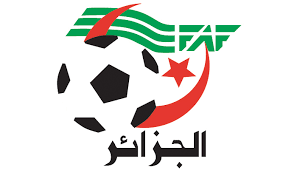 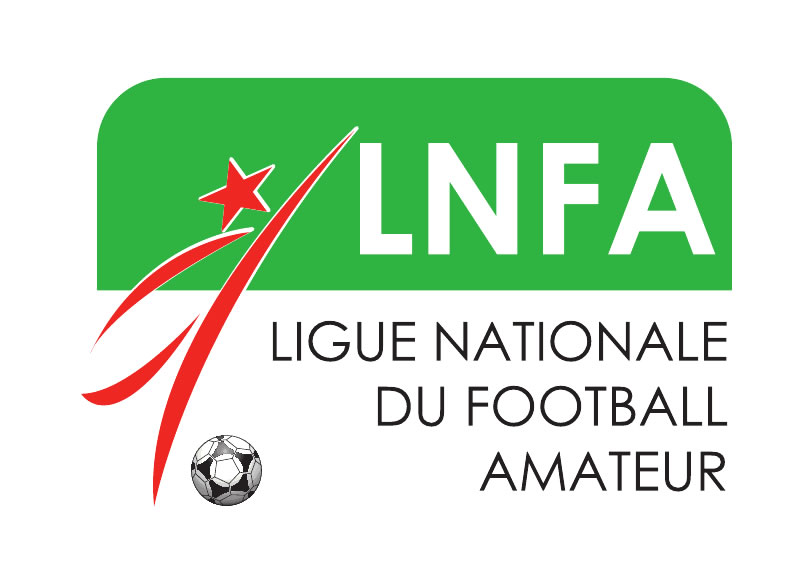 		Ligue Nationale du Football AmateurLigue 2الرابطةProgramme des rencontres  (RESERVE) 28éme   Journée : Samedi 20 Mai  2023Centre EstCentre OuestN°Rencontres DateHoraireLieu Observations433IBKEK  -  HAMRASamedi 20.0511H00Khemis  El  KhechenaZERROUKI Abdelkader434JSMS  -  USS=11H00Skikda   –   20 Août 55535IRBO  -  ASAM=11H00Ouargla   -  OPOW436MCEE  -  CAB=11H00El Eulma     HARRECHE  Ammar437NRBT  -  JSBM=11H00Teleghma KHEBAZA Bachir438USMH  -  MOC=11H00El  Harrach  – Mohammadia439USMAn  -  USC=11H00Annaba  -  BOUZERED440ASK  -  ESG=11H00KHROUB Abed  HAMDANN°Rencontres DateHoraireLieu Observations441RCK  -  MCSSamedi 20.0511H00Kouba  Mohamed  BENHADAD442GCM  -  ASMO=11H00Mascara - MEFLAH  Aouad443SKAF  -  JSMT=11H00Khemis Meliana BELKEBIR444MCBOS  -  ESM=11H00Chlef  –  Maamar  SAHLI445WAT  -  NAHD=11H00Tlemcen  – AKID  Lotfi446ESBA  -  SCM=11H00Ben Aknoun  ABADA Med Larbi447CRT  -  OM=11H00Témouchent  Embarek   BOUSSIF448RCR  -  WAB=11H00Relizane   ZOUGARI  Tahar